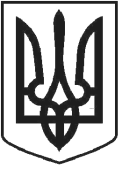 ЧОРТКІВСЬКА    МІСЬКА    РАДАВИКОНАВЧИЙ КОМІТЕТР І Ш Е Н Н Я 08 вересня 2021 року                                                                                       № 430Про надання дозволу на виконання робітпо вимощенню бруківкою тротуару по вул. ***, м. ЧортківРозглянувши заяву гр. *** від 04.08.2021, представлені матеріали, та відповідно до рішення міської ради від 24.01.2011 року №13 «Про затвердження Правил благоустрою м. Чорткова», керуючись п.п. 7, п.а ст. 30, 31, 59 Закону України  «Про місцеве самоврядування в Україні»,  виконавчий комітет міської радиВИРІШИВ:1. Надати дозвіл гр. *** на виконання робіт по вимощенню бруківкою тротуару по вул. ***, м. Чортків.2. При виконанні робіт виконати вимоги ДБН В.2.3-5:2018 «Вулиці та дороги населених пунктів».3. Зобов’язати заявника встановити  відповідні  дорожні  знаки,  огорожу   в  місцях  виконання  робіт, зазначених у пункті 1 даного рішення, забезпечити прохід пішоходів та проїзд транспортних засобів протягом всього часу виконання робіт. При  виконанні    робіт дотримуватись   норм  і   правил  техніки  безпеки.4. Копію рішення направити управлінню комунального господарства, архітектури та капітального будівництва міської ради, відділу муніципальної інспекції та контролю за паркуванням міської ради, заявнику.5. Контроль за виконанням даного рішення покласти на заступника міського голови з питань діяльності виконавчих органів міської ради відповідно до посадових обов’язків.Заступник міського голови  з питань діяльності виконавчих органів міської ради                                                                  Віктор ГУРИН